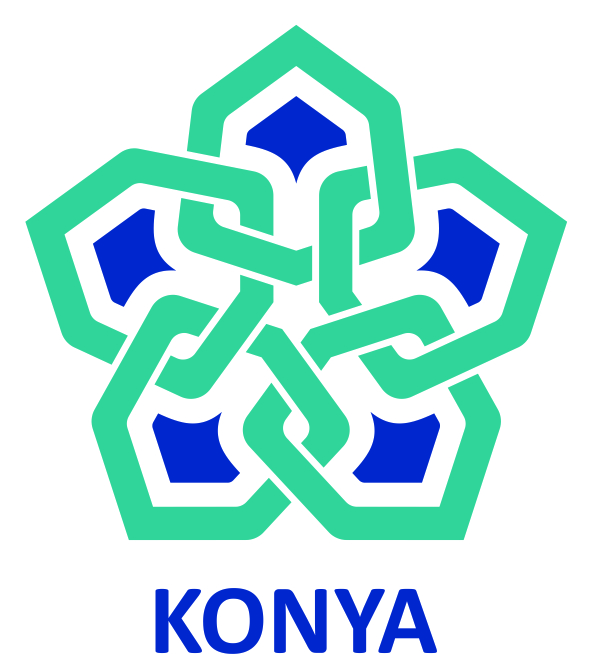 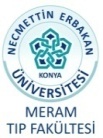 Adı, Soyadı, Ünvanı 			: Ana Proses Adı			:Alt Proses Adı			:Görevi					:Üst Yönetici/Yöneticileri		: Astları					: Engin KOÇAKMeram Tıp Fakültesi DekanlığıKütüphaneSağlık TeknikeriDekan / Fakülte Sekreteri SORUMLULUKLARI(İzinli olduğu dönemlerde yerine diğer kütüphane personeli bakacaktır.)Kütüphane İdari Sorumlusu,Resmi Yazışmalar(EBYS),Kütüphane Otomasyonu,